Detailed Look On Professional Ecommerce Photography E-commerce has grown to be a crucial component of every business in the modern world, especially those in the retail sector. Businesses must establish an online presence and showcase their items as effectively as possible because more and more customers are doing their shopping online. Professional e-commerce photography is useful in this situation. Customers only use images of the products while shopping online to decide what they would like to purchase. Therefore, it's vital to have images of the finest quality that accurately depict the features and specifics of your products. A skilled ecommerce photographer may assist you in doing this by utilising the appropriate tools and pieces of equipment and creative strategies to capture the distinctive aspects of the goods. You may draw in potential consumers and raise the chance of a sale by using aesthetic and attractive product photos. The growth of your online business can be greatly impacted by product photography, which is a crucial component of e-commerce photography. Are you searching for professional ecommerce photography london? Look at the previously discussed site.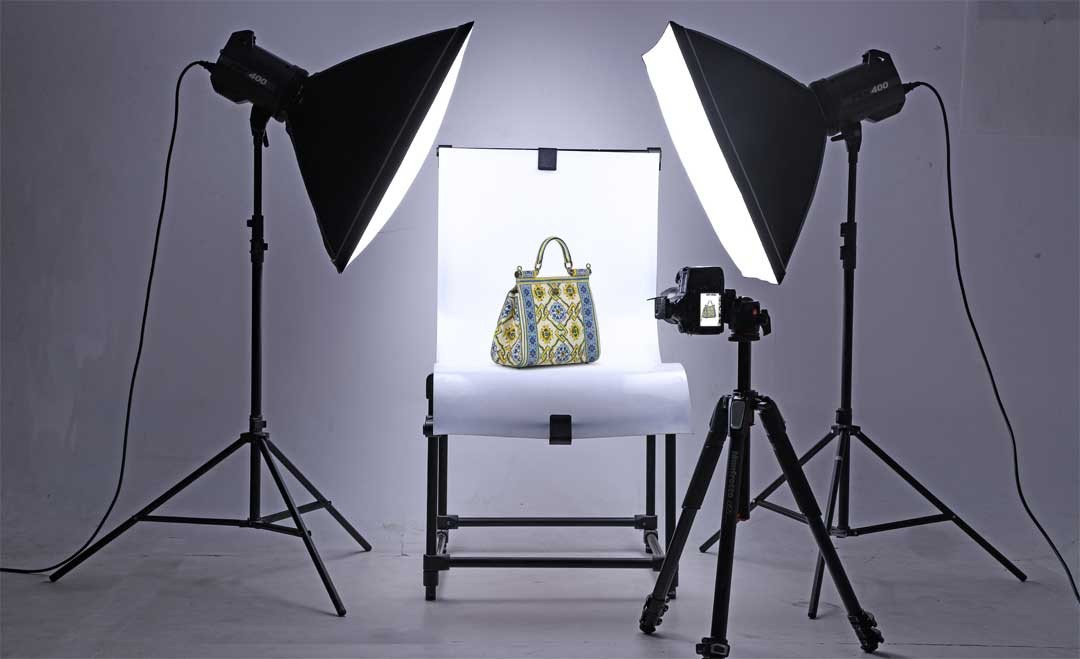 E-commerce photography refers to taking high-resolution pictures of goods for use in online shops, websites, and digital marketing materials. An expert e-commerce photographer is adept at producing beautiful photographs that effectively display the characteristics, colours, and details of the goods. The ability of a professional photographer to make your company stand out from the competition is one of the key advantages of hiring one. With so many online retailers out there, having good, engaging photos of your items is crucial to attracting potential buyers. A good photographer can help you with this by providing images that are consistent with your brand and showcase the unique aspects of your product. The ability to save time and money over time is another advantage of working with an e-commerce photographer. While it might seem simple to take your product photos, doing so can be time-consuming and expensive. A professional photographer has the tools, know-how, and experience needed to shoot high-quality photographs while saving a lot of money swiftly. Creativity is essential in e-commerce photography. A unique depiction of your goods might make all the difference in attracting the attention of a prospective consumer. An expert photographer knows the best combinations of tools and equipment to produce artistic and aesthetically attractive photographs. This might result in more successful online stores by boosting sales and consumer engagement. Businesses can generate high-quality photographs that highlight the best qualities of their items, making them more appealing to potential buyers, by working with an e-commerce photographer. Any business that wants to be successful in the online market must take the essential step of employing a professional e-commerce photographer. A skilled photographer may support the expansion and success of your company by producing aesthetically attractive photos that highlight the distinctive qualities of your items and employing originality to differentiate yourself from the competition.